Подготовьте печь к отопительному сезонуС наступлением холодов, как показывает статистика, печное отопление и электронагревательные приборы становятся источником повышенной опасности. Печное отопление всегда создавало и создает немало проблем населению, особенно в сельской местности, где во многих домах имеется печь - объект повышенной пожарной опасности. Часто  происходят «печные» пожары, при которых наносится значительный материальный ущерб, а иногда и гибнут люди. Поэтому филиал ГКУ СО «Центр по делам гражданской обороны, пожарной безопасности и чрезвычайным ситуациям» Пожарно-спасательный отряд № 40 м.р. СергиевскийСамарской области еще раз обращает внимание граждан: перед началом отопительного сезона все печи должны быть отремонтированы и тщательно проверены. "Печные пожары" делятся на две группы. Во-первых, причиной возгорания может быть нарушение правил устройства печи. Например, недостаточное расстояние между дымоходом печи и деревянными конструкциями перекрытий дома. Сюда же можно отнести отсутствие подтопочного листа, в результате чего из-за выпавших углей загорается пол. Другая проблема – нарушение правил пожарной безопасности при эксплуатации печи. Также часто заканчивается пожаром розжиг печей бензином, керосином и другими легковоспламеняющимися жидкостями, а также перекаливание печей. Кроме того, нельзя топить печи с открытыми дверцами, сушить на них одежду, дрова и другие материалы, а поверхности отопительных приборов и дымовых труб необходимо систематически очищать от пыли и белить. Обнаруженные в печи трещины и неполадки необходимо своевременно заделывать, чтобы подготовить печь к новому отопительному сезону. Соблюдая  требования пожарной безопасности, владельцы личных жилых домов смогут избежать пожаров.Инструктор ППП ПСО № 40 Светлана Пахомова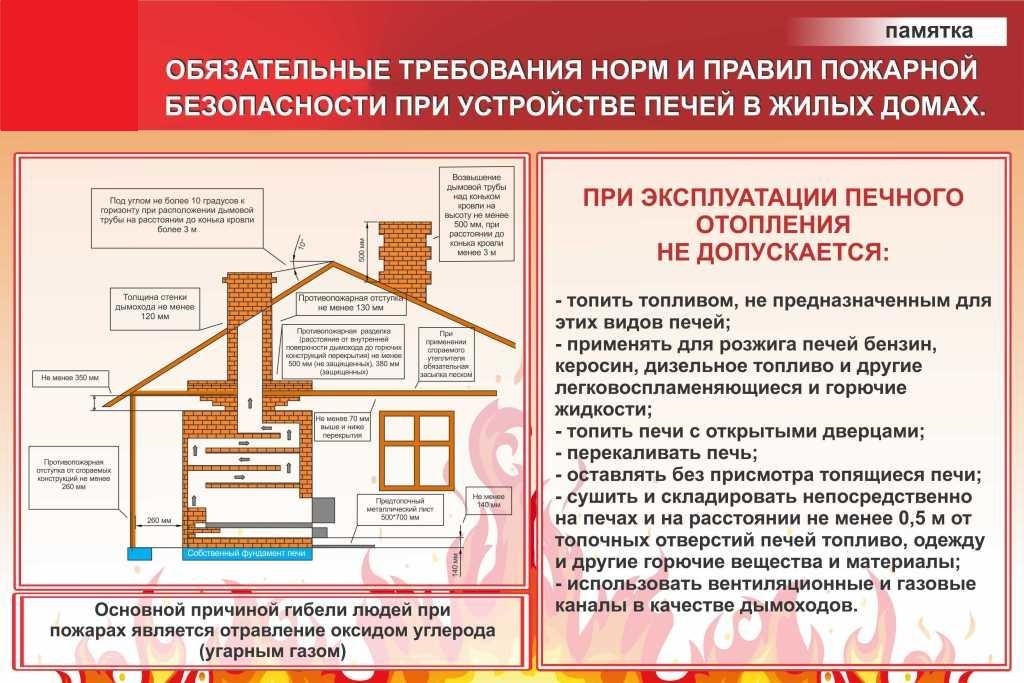 